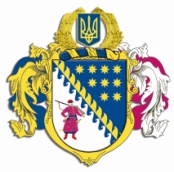 ДНІПРОПЕТРОВСЬКА ОБЛАСНА РАДАVІI СКЛИКАННЯПостійна комісія обласної ради з питань науки, освіти, сім’ї та молоді. Дніпро, пр. Поля, 2П Р О Т О К О Л   № 22засідання постійної комісії ради„04” грудня2018 року14.00 годинаУсього членів комісії:		5 чол.Присутні:                   	          4 чол.Відсутні:                     	          1 чол.Присутні: Сиченко В.В., Дацько Т.Ф., Прохоренко В.А., Щокін В.П.Відсутні: Юнкевич О.О.Головував: голова постійної комісії Сиченко В.В.У роботі комісії взяли участь:ШЕБЕКО Т.І. – начальник департаменту фінансів облдержадміністрації; ДЕМУРА А.Л. – заступник директора департаменту освіти і науки облдержадміністрації, депутат обласної ради;ЯЦУК В.М. – заступник начальника управління молоді і спорту облдержадміністрації – начальник відділу у справах молоді;ТІТОВСЬКИЙ М.С. – заступник начальника управління організаційної роботи обласної ради – начальник відділу методичного забезпечення; ОХОТА Н.В. – начальник відділу розвитку освітньої галузі управління з питань гуманітарної, соціально-культурної сфери та освіти обласної ради; ПОЛЬЩАН І.О. – головний спеціаліст відділу природокористування управління з питань використання природних ресурсів обласної ради;РАХМАНОВ В.Р. – начальник відділу сімейної,  гендерної політики та протидії торгівлі людьми управління сім’ї та соціальної підтримки населення департаменту соціального захисту населення;ПРАВДІНА О.В. – заступник начальника відділу прогнозування соціально-економічного розвитку управління стратегічного планування та прогнозування департаменту економічного розвитку облдержадміністрації; ПАВЛЮК Т.Ю. – провідний спеціаліст сектору внутрішнього аудиту департаменту капітального будівництва облдержадміністрації;ЛАВРОВА І.В. – провідний консультант відділу взаємодії з місцевими органами влади та місцевого самоврядування управління організаційної роботи апарату облдержадміністрації;ЛЕЛЬЧИЦЬКИЙ М.Н. – голова ради директорів обласних комунальних закладів освіти;КРИВОГУЗ С.А. – директор КП „Молодіжний центр міжнародного партнерства, позашкільної та неформальної освіти „Освіторіум” ДОР”;ВИБОРНА Н.Д., ГАЛЕЦЬКИЙ Ю.С.– працівники КП „Молодіжний центр міжнародного партнерства, позашкільної та неформальної освіти „Освіторіум” ДОР”.Порядок денний:Про обласний бюджет на 2019 рік.Про плани роботи Дніпропетровської обласної ради                                    VII скликання й постійної комісії обласної ради з питань науки, освіти, сім'ї та молоді на 2019 рік.Про внесення змін до рішення обласної ради від 21 грудня                      2012 року № 389-17/VІ „Про регіональну цільову соціальну програму „Освіта Дніпропетровщини до 2021 року” (зі змінами та доповненнями).Про внесення змін до рішення обласної ради від 03 лютого                     2012 року № 241-11/VІ „Про Програму розвитку сімейної та гендерної політики у Дніпропетровській області на 2012 – 2021 роки” (зі змінами).Про внесення змін до рішення обласної ради від 03 лютого                        2012 року № 239-11/VІ „Про регіональну цільову соціальну програму „Молодь Дніпропетровщини” на 2012 – 2021 роки” (зі змінами).Про звернення депутатів Дніпропетровської обласної ради                       VII скликання до Верховної Ради України та Кабінету Міністрів України щодо внесення змін до Бюджетного кодексу України.Різне:про стан проведення реконструкцій та ремонтів обласних комунальних закладів системи освіти у 2018 році та планування робіт на 2019 рік; про розгляд звернень Пальмирівської сільської ради П’ятихатського району та Червоногригорівської селищної ради Нікопольського району щодо забезпечення шкільними автобусами закладів загальної середньої освіти громад.СЛУХАЛИ: 1. Про обласний бюджет на 2019 рік.Інформація: Сиченка В.В. Виступили: Шебеко Т.І.ВИРІШИЛИ: 1. Інформацію голови постійної комісії обласної ради з питань науки, освіти, сім’ї та молоді Сиченка В.В. про обласний бюджет на 2019 рік взяти до відома.2. Підтримати проект рішення обласної ради„Про обласний бюджет на 2019 рік”.Результати голосування:СЛУХАЛИ: 2. Про плани роботи Дніпропетровської обласної ради VII скликання й постійної комісії обласної ради з питань науки, освіти, сім'ї та молоді на 2019 рік.Інформація: Сиченка В.В.ВИРІШИЛИ: 1. Інформацію голови постійної комісії обласної ради з питань науки, освіти, сім’ї та молоді Сиченка В.В. щодо планів роботи Дніпропетровської обласної ради VII скликання й постійної комісії обласної ради з питань науки, освіти, сім’ї та молоді на 2019 рік взяти до відома.2. Підтримати та прийняти за основу план роботи постійної комісії обласної ради з питань науки, освіти, сім’ї та молоді на 2019 рік.3. Підтримати проект рішення обласної ради „Про план роботи Дніпропетровської обласної ради VII скликання на 2019 рік”.Результати голосування:СЛУХАЛИ: 3. Про внесення змін до рішення обласної ради                   від 21 грудня 2012 року № 389-17/VІ „Про регіональну цільову соціальну програму „Освіта Дніпропетровщини до 2021 року” (зі змінами та доповненнями).Інформація: Сиченка В.В. Виступили: Демура А.Л., Кривогуз С.А.ВИРІШИЛИ: 1. Інформацію голови постійної комісії обласної ради з питань науки, освіти, сім’ї та молоді Сиченка В.В. про внесення змін до рішення обласної ради від 21 грудня 2012 року № 389-17/VІ „Про регіональну цільову соціальну програму „Освіта Дніпропетровщини до 2021 року” (зі змінами та доповненнями) взяти до відома.2. Підтримати пропозицію директора КП „Молодіжний центр міжнародного партнерства, позашкільної та неформальної освіти „Освіторіум” ДОР” Кривогуза С.А. щодо внесення змін до рішення обласної ради від                    21 грудня 2012 року № 389-17/VI „Про регіональну цільову соціальну програму „Освіта Дніпропетровщини до 2021 року” (зі змінами та доповненнями), а саме: викласти в Переліку завдань і заходів Програми в новій редакції підпункт 1.4 пункту 1 проекту 3. „Профільне навчання”, пункти 1 – 4 та підпункти 5.3, 5.4 пункту 5 проекту 7. „Позашкільна освіта та виховна робота”, підпункт 1.3 пункту 1 та підпункти 2.3, 2.6 пункту 2 проекту 8. „Обдарована молодь Дніпропетровщини”, підпункт 3.1 пункту 3 та підпункт 4.3 пункту 4 проекту 9. „Розвиток професійної (професійно-технічної) освіти”, пункт 1.6 пункту 1 проекту 10. „Підвищення іміджу професійної та вищої освіти Дніпропетровської області”, пункт 3.3 пункту 3, пункт 5.1 пункту 5 та пункти 6.1, 6.2 пункту 6 проекту 12. „Комфортний заклад освіти: матеріально-технічне забезпечення закладів освіти Дніпропетровської області”, пункт 1.1 пункту 1 проекту 14. „Основні заходи у сфері освіти”;викласти в новій редакції пункт 5 Паспорта регіональної цільової програми, а саме: „Відповідальні за виконання: структурні підрозділи облдержадміністрації, райдержадміністрації, заклади освіти області (за згодою), комунальний заклад „Молодіжний центр міжнародного партнерства, позашкільної та неформальної освіти „Освіторіум” ДОР” (за згодою), місцеві органи управління освітою (за згодою)”.3. Рекомендувати обласній раді затвердити проект рішення „Про внесення змін до рішення обласної ради від 21 грудня 2012 року № 389-17/VІ „Про регіональну цільову соціальну програму „Освіта Дніпропетровщини до 2021 року” (зі змінами та доповненнями) з урахуванням пропозицій, наданих КП „Молодіжний центр міжнародного партнерства, позашкільної та неформальної освіти „Освіторіум” ДОР”.Результати голосування:СЛУХАЛИ: 4. Про внесення змін до рішення обласної ради від                            03 лютого 2012 року № 241-11/VІ „Про Програму розвитку сімейної та гендерної політики у Дніпропетровській області на 2012 – 2021 роки” (зі змінами).Інформація: Сиченка В.В.Виступили: Рахманов В.Р. ВИРІШИЛИ: 1. Інформацію голови постійної комісії обласної ради з питань науки, освіти, сім’ї та молоді Сиченка В.В. про внесення змін до рішення обласної ради від 03 лютого 2012 року № 241-11/VІ „Про Програму розвитку сімейної та гендерної політики у Дніпропетровській області на 2012 – 2021 роки” (зі змінами) взяти до відома.2. Рекомендувати обласній раді затвердити проект рішення „Про внесення змін до рішення обласної ради від 03 лютого 2012 року № 241-11/VІ „Про Програму розвитку сімейної та гендерної політики у Дніпропетровській області на 2012 – 2021 роки” (зі змінами).Результати голосування:СЛУХАЛИ: 5. Про внесення змін до рішення обласної ради від 03 лютого 2012 року № 239-11/VІ „Про регіональну цільову соціальну програму „Молодь Дніпропетровщини” на 2012 – 2021 роки” (зі змінами).Інформація: Сиченка В.В. Виступили: Яцук В.М., Щокін В.П., Демура А.Л., Кривогуз С.А.ВИРІШИЛИ:1. Інформацію голови постійної комісії обласної ради з питань науки, освіти, сім’ї та молоді Сиченка В.В. про внесення змін до рішення обласної ради від 03 лютого 2012 року № 239-11/VІ „Про регіональну цільову соціальну програму „Молодь Дніпропетровщини” на 2012 – 2021 роки” (зі змінами) взяти до відома.2. Підтримати пропозицію члена комісії Щокіна В.П. щодо внесення змін до пунктів 1.3 та 1.6 Переліку завдань і заходів регіональної цільової соціальної програми „Молодь Дніпропетровщини” на 2012 – 2021 роки,                     а саме: у стовпчику 3 доповнити відповідальним за виконання заходів, окрім департаменту освіти і науки облдержадміністрації, КЗ „Молодіжний центр міжнародного партнерства, позашкільної та неформальної освіти „Освіторіум” ДОР”.  3. Рекомендувати обласній раді затвердити проект рішення „Про внесення змін до рішення обласної ради від 03 лютого 2012 року № 239-11/VІ „Про регіональну цільову соціальну програму „Молодь Дніпропетровщини” на 2012 – 2021 роки” (зі змінами) з урахуванням пропозицій, наданих членом постійної комісії, депутатом обласної ради  Щокіним В.П.Результати голосування:СЛУХАЛИ: 6. Про звернення депутатів Дніпропетровської обласної ради VII скликання до Верховної Ради України та Кабінету Міністрів України щодо внесення змін до Бюджетного кодексу України.Інформація: Сиченка В.В. Виступили: Демура А.Л.ВИРІШИЛИ: 1. Інформацію голови постійної комісії обласної ради з питань науки, освіти, сім’ї та молоді Сиченка В.В. про звернення депутатів Дніпропетровської обласної ради VII скликання до Верховної Ради України та Кабінету Міністрів України щодо внесення змін до Бюджетного кодексу України взяти до відома.2. Рекомендувати обласній раді затвердити проект рішення „Про звернення депутатів Дніпропетровської обласної ради VII скликання до Верховної Ради України та Кабінету Міністрів України щодо внесення змін до Бюджетного кодексу України”.Результати голосування:РІЗНЕ.СЛУХАЛИ: 7.1. Про стан проведення реконструкцій та ремонтів обласних комунальних закладів системи освіти у 2018 році та планування робіт на 2019 рік.Інформація: Павлюк Т.Ю.ВИРІШИЛИ: 1. Інформацію провідного спеціаліста сектору внутрішнього аудиту департаменту капітального будівництва облдержадміністрації щодо стану проведення реконструкцій та ремонтів обласних комунальних закладів системи освіти у 2018 році та планування робіт на 2019 рік взяти до відома.2. Рекомендувати департаменту капітального будівництва облдерж-адміністрації підготувати уточнену інформацію з порушеного питання та надати постійній комісії обласної ради з питань науки, освіти, сім’ї та молоді в тижневий термін відповідні матеріали.    Результати голосування:СЛУХАЛИ: 7.2. Про розгляд звернень Пальмирівської сільської ради П’ятихатського району та Червоногригорівської селищної ради Нікопольського району щодо забезпечення шкільними автобусами закладів загальної середньої освіти громад.Інформація: Сиченка В.В.Виступили: Демура А.Л.ВИРІШИЛИ: 1. Інформацію голови постійної комісії обласної ради з питань науки, освіти, сім’ї та молоді Сиченка В.В. щодо розгляду звернень Пальмирівської сільської ради П’ятихатського району та Червоногригорівської селищної ради Нікопольського району стосовно забезпечення шкільними автобусами закладів загальної середньої освіти громад взяти до відома.2. Рекомендувати департаменту освіти і науки облдержадміністрації розглянути звернення в межах чинного законодавства та узгоджувати розподіл шкільних автобусів між місцевими громадами з постійною комісією обласної ради з питань науки, освіти, сім’ї та молоді.Результати голосування:Голова постійної комісії					В.В. СИЧЕНКОСекретар постійної комісії 					В.А. ПРОХОРЕНКОза4проти0утримались0усього4за4проти0утримались0усього4за4проти0утримались0усього4за4проти0утримались0усього4за4проти0утримались0усього4за4проти0утримались0усього4за4проти0утримались0усього4за4проти0утримались0усього4